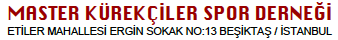 ÜYELİK BAŞVURU FORMUKİMLİK BİLGİLERİİLETİŞİM BİLGİLERİÖĞRENİM DURUMUMESLEK BİLGİLERİDERNEĞİMİZE KAYITLI AİLE BİREYLERİDİĞER6698 Sayılı Kişisel Verilerin Korunması Kanunu uyarınca tarafıma sunulan ekli metin  kişisel verilerimin üçüncü kişilerle paylaşılmasına rıza ve muvafakatım bulunmaktadır.  (   ) Evet     (   ) Hayır											TARİH, İMZAGEREKLİ BELGELER								                   4 ADET VESİKALIK FOTOĞRAFNÜFUS KAYIT ÖRNEĞİADLİ SİCİL KAYDI										BU ALAN YÖNETİM KURULU TARAFINDAN DOLDURULACAKTIR.AÇIKLAMA :ADI SOYADI:DOĞUM YERİ VE TARİHİ:ANNE ADI:BABA ADI:UYRUĞU:TC KİMLİK NO veya PASAPORT NO:KAN GRUBU:EV ADRESİEV ADRESİ::İŞ ADRESİİŞ ADRESİ::EV TELEFONU                                     EV TELEFONU                                     ::İŞ TELEFONU                                     ::GSM NO                                              ::E-MAİL::ACİL DURUMDA ARANACAK KİŞİ  VE İLETİŞİM BİLGİLERİ                              ::TEBLİGAT ADRESİ::     EV ADRESİ       (    )     EV ADRESİ       (    )İŞ ADRESİ    (    )İŞ ADRESİ    (    )LİSE  (   )ÜNİVERSİTE      (   )ÜNİVERSİTE      (   )ÜNİVERSİTE      (   )YÜKSEK LİSANS     (   )DOKTORA   (   )MEZUN OLDUĞU LİSEMEZUN OLDUĞU LİSE:MEZUN OLDUĞU ÜNİVERSİTEMEZUN OLDUĞU ÜNİVERSİTE:BİLDİĞİ YABANCI DİLLERBİLDİĞİ YABANCI DİLLER:MESLEĞİ:ÇALIŞTIĞI İŞ YERİ:SEKTÖR:ÜNVANI:ADI SOYADI:SİCİL NO:AKRABALIK DERECESİ:ADI SOYADI:SİCİL NO:AKRABALIK DERECESİ:ADI SOYADI:SİCİL NO:AKRABALIK DERECESİ:DİĞER ÜYE OLDUĞUNUZ KULÜP VE DERNEKLER:DAHA ÖNCE SPOR YAPTINIZ MI?:YAPTIĞINIZ SPORLAR:KRONİK RAHATSIZLIĞINIZ VAR MI?:ÜYE SİCİL NO  :KAYIT TARİHİ  :GELEN EVRAK NO  :GELEN EVRAK NO  :GİDEN EVRAK NO :GİDEN EVRAK NO :YÖNETİM KURULUNCA İNCELENDİĞİ TARİH     :YÖNETİM KURULUNCA İNCELENDİĞİ TARİH     :YÖNETİM KURULUNCA İNCELENDİĞİ TARİH     :KARAR   :KARAR   :  KABUL  (    )  KABUL  (    )RET  (    )